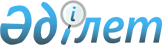 О внесении изменений и дополнений в постановление Правительства Республики Казахстан от 15 ноября 1999 года N 1713
					
			Утративший силу
			
			
		
					Постановление Правительства Республики Казахстан от 10 июля 2001 года N 937. Утратило силу - постановлением Правительства РК от 24 декабря 2003 г. N 1307 (P031307)



      В соответствии с Законами Республики Казахстан от 19 января 2001 года 
 Z010144_ 
 "О конкуренции и ограничении монополистической деятельности", от 19 июня 1997 года 
 Z970131_ 
 "О государственной поддержке малого предпринимательства" Правительство Республики Казахстан постановляет: 



      1. Внести в постановление Правительства Республики Казахстан от 15 ноября 1999 года N 1713 
 P991713_ 
 "Вопросы Агентства Республики Казахстан по регулированию естественных монополий, защите конкуренции и поддержке малого бизнеса" (САПП Республики Казахстан, 1999 г., N 50, ст. 494) следующие изменения и дополнения: 



      в Положении об Агентстве Республики Казахстан по регулированию естественных монополий, защите конкуренции и поддержке малого бизнеса, утвержденном указанным постановлением: 



      в тексте слова "хозяйствующих субъектов" заменить словами "субъектов рынка"; 



      в пункте 1 слова "ценообразования, развития конкуренции и бизнеса (предпринимательства)" заменить словами "регулирования деятельности субъектов естественной монополии, ценообразования, развития конкуренции, бизнеса (предпринимательства), проведения жилищно-коммунальных реформ и осуществления защиты прав потребителей"; 



      в пункте 9: 



      подпункт 6) исключить; 



      подпункт 7) изложить в следующей редакции: 



      "7) координация действий центральных и местных исполнительных органов, направленных на развитие конкуренции, поддержку (малого) предпринимательства, проведения жилищно-коммунальных реформ и осуществления защиты прав потребителей;"; 



      дополнить подпунктами 8), 9) следующего содержания: 



      "8) осуществление контроля за соблюдением законодательства, направленного на защиту прав предпринимательства; 



      9) разработка и реализация государственной политики в области жилищно-коммунальных реформ и осуществления защиты прав потребителей."; 



      в пункте 10: 



      подпункт 7) изложить в следующей редакции: 



      "7) осуществление экспертизы проектов законов и иных нормативных правовых актов, касающихся функционирования естественных монополий, товарного рынка, развития конкуренции, вопросов ценообразования, жилищно-коммунальной сферы и защиты интересов потребителей;"; 



      подпункт 16) изложить в следующей редакции: 



      "16) проведение анализа с целью выявления субъектов рынка, занимающих доминирующее (монопольное) положение, ограничивающих конкуренцию и осуществляющих монополистическую деятельность на товарном рынке;"; 



      дополнить подпунктами 19), 20), 21), 22), 23), 24), 25), 26), 27), 28), 29), 30) следующего содержания: 



      "19) разработка и утверждение обязательных для исполнения субъектами рынка нормативных правовых актов в сфере своей компетенции; 



      20) рассмотрение в пределах своей компетенции дел о нарушениях антимонопольного законодательства и принятие решений по ним; 



      21) подготовка предложений по номенклатуре видов товаров (работ, услуг) и их объему, закупки которых должны осуществляться у субъектов малого предпринимательства; 



      22) подготовка предложений о создании льготных условий использования субъектами малого предпринимательства государственных финансовых, материально-технических и информационных ресурсов, а также научно-технических разработок и технологий; 



      23) организация взаимодействия центральных и местных государственных органов в решении проблем, связанных с деятельностью субъектов малого предпринимательства; 



      24) внесение в Правительство предложений по совершенствованию системы налогообложения, изменению финансовой и кредитной политики в отношении субъектов малого предпринимательства с целью обеспечения их поддержки; 



      25) совместно с Министерством финансов Республики Казахстан и местными исполнительными органами подготовку предложений по льготному представлению субъектам малого предпринимательства зданий, сооружений, производственных помещений и иного имущества, находящегося в государственной собственности; 



      26) осуществление государственной поддержки малого предпринимательства, внешнеэкономической деятельности его субъектов, включая развитие их торговых, научно-технических, производственных и иных связей с зарубежными партнерами, содействующими развитию малого предпринимательства; 



      27) информирование Президента и Правительства Республики Казахстан о принятых мерах по устранению причин и условий, способствующих нарушению законодательства по вопросам защиты и государственной поддержки малого предпринимательства; 



      28) организация и координация выполнения государственных программ поддержки и развития малого предпринимательства; 



      29) по решениям Правительства Республики Казахстан осуществление прав владения и пользования государственными пакетами акций акционерных обществ; 



      30) осуществление иных функций, возложенных на него законодательством."; 



      в пункте 11: 



      абзац первый дополнить словами "в пределах своей компетенции"; 



      подпункт 3) изложить в следующей редакции: 



      "3) осуществлять контроль за проведением закупок материальных и финансовых ресурсов, оборудования для производственных нужд субъектами естественной монополии на тендерной основе;"; 



      подпункт 5) изложить в следующей редакции: 



      "5) устанавливать наличие доминирующего (монопольного) положения на рынке;"; 



      подпункты 10), 11), 12) изложить в следующей редакции: 



      "10) принимать решения о наложении штрафа на субъектов рынка и их руководителей, а также на должностных лиц государственных органов, препятствующих развитию конкуренции, исполнению предписаний антимонопольного органа и за иные нарушения, предусмотренные законодательными актами; 



      11) давать государственным органам, их должностным лицам, субъектам рынка, доля которых на соответствующем товарном рынке будет превышать тридцать пять процентов, либо занимающий доминирующее (монопольное) положение на соответствующем товарном рынке, их руководителям обязательные для исполнения предписания; 



      12) заслушивать на заседаниях Агентства должностных лиц государственных органов, субъектов рынка, доля которых на соответствующем товарном рынке будет превышать тридцать пять процентов, либо занимающих доминирующее (монопольное) положение на соответствующем товарном рынке;"; 



      подпункт 19) изложить в следующей редакции: 



      "19) давать заключения на создание субъектов рынка, если это приводит к появлению хозяйствующих субъектов, доля которых на соответствующем товарном рынке будет превышать тридцать пять процентов, а также на реорганизацию, ликвидацию субъектов рынка, занимающих доминирующее (монопольное) положение на соответствующем товарном рынке;"; 



      дополнить подпунктами 20), 21), 22), 23), 24) следующего содержания: 



      "20) вносить в государственные органы предложения об отмене или изменении принятых ими актов, нарушающих антимонопольное законодательство; 



      21) направлять в органы прокуратуры материалы и нормативные правовые акты, противоречащие законодательству; 



      22) принимать решение о введении государственного регулирования цен на товары (работы, услуги) субъектов рынка, занимающих доминирующее (монопольное) положение на товарном рынке; 



      23) осуществлять государственный контроль за соблюдением антимонопольного законодательства при приобретении акций (долей, паев) в уставном капитале субъектов рынка и в иных случаях; 



      24) осуществлять иные полномочия, предусмотренные законодательством.". 



      2. Настоящее постановление в силу со дня подписания.     


     

Премьер-Министр




     Республики Казахстан


					© 2012. РГП на ПХВ «Институт законодательства и правовой информации Республики Казахстан» Министерства юстиции Республики Казахстан
				